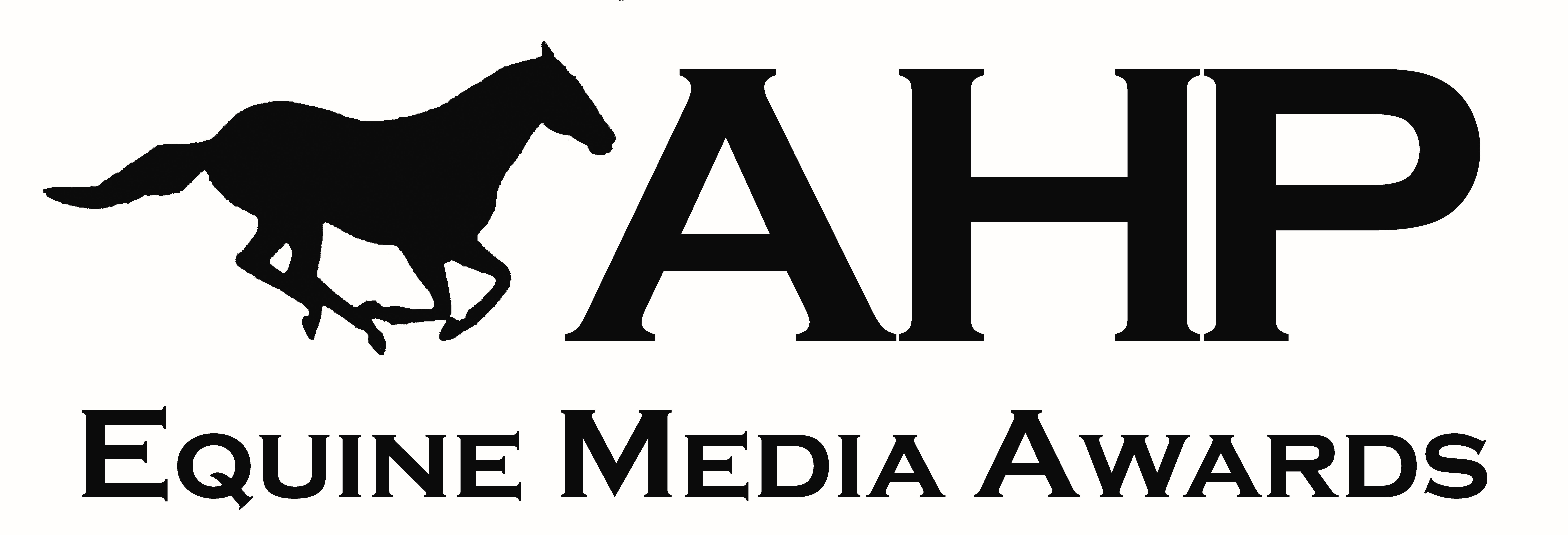 2018 ANNUAL AHP AWARDS BUSINESS DIVISIONfor material published in and dated 2017BUSINESS MEMBER ENTRY FORMFor Business, Nonprofit and College/University MembersPlease print or photocopy this form. Each entry must have a separate entry form.See rules and class descriptions, eligibility, and submission instructions.  Judge’s Placing_______
Written critique will be provided to AHP members after the presentations.CLASS NO.CLASS NO.CLASS NAME:CLASS NAME:TITLE OF ENTRY AS PUBLISHED:TITLE OF ENTRY AS PUBLISHED:SINGLE PERMANENT LINK  (ONLINE ENTRIES ONLY)SINGLE PERMANENT LINK  (ONLINE ENTRIES ONLY)DATE OF PUBLICATION:DATE OF PUBLICATION:PUBLICATION OR WEBSITE PUBLISHED IN: (if applicable)PUBLICATION OR WEBSITE PUBLISHED IN: (if applicable)TARGET AUDIENCE:TARGET AUDIENCE:MISSION STATEMENT: (Required for eNewsletter, Website, and Custom or Multi-Issue Publication classes only) May use separate sheet.MISSION STATEMENT: (Required for eNewsletter, Website, and Custom or Multi-Issue Publication classes only) May use separate sheet.CREDITS: PLEASE LIST ONLY NAMES AND TITLES OF INDIVIDUALS TO BE CREDITED ON THIS ENTRY (May use separate sheet.)CREDITS: PLEASE LIST ONLY NAMES AND TITLES OF INDIVIDUALS TO BE CREDITED ON THIS ENTRY (May use separate sheet.)NAMETITLE: (examples: Author, Designer, Publisher, Webmaster, etc.)NAMETITLE: (examples: Author, Designer, Publisher, Webmaster, etc.)